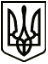 МЕНСЬКА МІСЬКА РАДАРОЗПОРЯДЖЕННЯ 07 жовтня 2021 року	м. Мена	№ 358Про створення комісії з перевірки технічного стану будівель в осінньо-зимовий період 2021-2022 роківВідповідно до ст. 42 Закону України «Про місцеве самоврядування в Україні» та розпорядження міського голови від 08 червня 2021 року № 195 “Про підготовку Менської міської територіальної громади до роботи в осінньо-зимовий період 2021-2022 років”: 1. Створити комісію з перевірки технічного стану та підготовки систем теплопостачання до роботи в осінньо – зимовий період 2021 – 2022 років по адміністративному приміщенню Менської міської ради по вул. Героїв АТО, 6 та будівлі по вул. Героїв АТО, 9 та затвердити її склад: Голова комісії:НЕБЕРА Олег Леонідович – перший заступник міського голови Менської міської ради.Члени комісії:ВЯЛЬКО Юрій Анатолійович – начальник Менської дільниці ПАТ «Облтеплокомуненерго»;КРАВЦОВ Валерій Михайлович – начальник відділу житлово – комунального господарства, енергоефективності та комунального майна Менської міської ради;ЛОЙЧЕНКО Наталія Олександрівна – провідний спеціаліст відділу житлово – комунального господарства, енергоефективності та комунального майна Менської міської ради;ЧЕПУРНИЙ Станіслав Дмитрович – завгосп КП «Архітектурно – планувальний центр» Менської міської ради.2. Контроль за виконанням розпорядження покласти на першого заступника міського голови Неберу О.Л.Секретар ради							Юрій СТАЛЬНИЧЕНКО